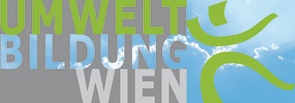 ForscherStudio 'KidsLab'Saison 2017      1220 Wien, Strandbad GänsehäufelTOP NEWS 12|2017Wasser ist zum Staunen da!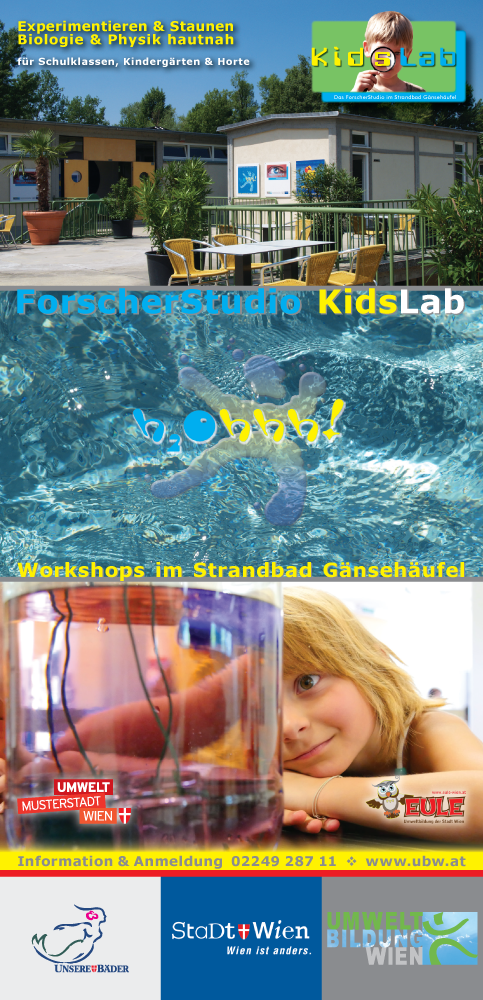 Das ForscherStudio 'KidsLab' im hell modernen Ambiente der FreizeitOase'AquaScope' lädt ein zum Erforschen von H2O, des rätselhaftenLebenselixiers.Das Wecken kindlicher Neugierde, das spontane Staunen und das spielerischeExperimentieren der neugierigen ForscherInnen sichern das heuristische'Aha-Erlebnis'!Das naturwissenschaftliche Erkunden von physikalischen und biologischenPhänomenen des Lebens im Wasser durch 'suchend-forschendes Lernen' steht im Zentrum.Vergnügliches Lernen ist der Traum vieler Menschen. Im 'KidsLab' sind wirdiesem einen Schritt näher … beim Experimentieren mit 'H2Ohhh!',denn: "Wasser ist zum Staunen da!"	Für Kindergärten & Schulklassen  4 - 6 Jahre  Lebensquelle!Neugierige ForscherInnen erkunden in der vergnüglichen Wasserwerkstattspielerisch das Naturelement Wasser.Wir lassen Farben steigen und sinken sowie leckere Zutaten spurlosverschwinden! Bringen unsere Hände tatsächlich Wasser zum SpringenKlingen und Singen?!	Für Schulklassen & Hortgruppen  6 - 10 Jahre  Zukunftsfluss!Wieso zieht uns Wasser oft 'magisch' an? Im vielfältigen Stationenbetriebsuchen wir nach Erklärungen 'nasser' Phänomene.Wir fragen uns, was dahinter steckt, wenn sich Wassertropfen annähern,wie das Wasser seine Reinigungskraft am besten entfaltet und warumMetall schwimmen kann.	Für Schulklassen & Hortgruppen  10 - 14 Jahre  Visionenmeer!Im Forscherlabor machen wir uns schlau über die innewohnenden Kräftedes Wassers und dessen anomalen Verhaltensweisen.Als ‚ZukunftsforscherInnen‘ befassen wir uns mit wichtigen Fragender Ressourcenverteilung, des schonenden Umganges und dergesellschaftlichen Bedeutung der natürlichen Ressource Wasser.Dauer3 StundenTermineNach freier telefonischer VereinbarungTelefonische Anmeldung02249 28 711  ServiceCenter NationalparkCamp Lobau www.ubw.atHier finden Sie unsere bunte Palette von Angeboten!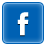 www.facebook.com/UmweltBildungAustriaKostenBeitrag pro Kind € 6,50VIP-CLUB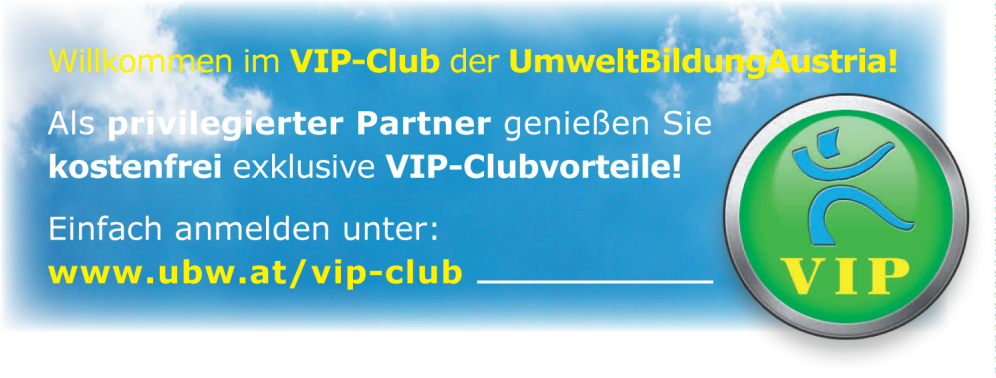 Öffentliche AnreiseU1 bis 'Kaisermühlen – VIC' oder U2 bis 'Donaustadtbrücke'> Bus 92A bis 'Schüttauplatz' oder 'Mendelssohngasse'oder Gratis-Bäderbus im 10 Min.-IntervallKooperationspartnerMA 44 – Wiener BäderMit freundlicher UnterstützungStadtschulrat für Wien  |  www.eule-wien.at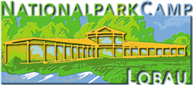 UmweltBildungWien – Grüne Inselc/o NationalparkCamp Lobau	ServiceCenterWien 22., Donaustadt	Lobaustraße 100	Mo, Mi & Fr	10 – 14 Uhr  02249 28 711	Fax  02249 28 711-8	Di & Do 	14 – 18 Uhrwww.ubw.at	  ncl@ubw.at	  02249 28 711Wir freuen uns auf Ihren Besuch!Ihr TeamDiese Aussendung erfolgt entsprechend den Bestimmungen des § 107 Telekommunikationsgesetz (TKG) 2003 / Novelle 2005.Sollten Sie kein Interesse an weiteren Zusendungen haben, werden wir Ihre E-Mail-Adresse selbstverständlich unverzüglichaus dem Verteiler löschen. Eine kurze Nachricht genügt!